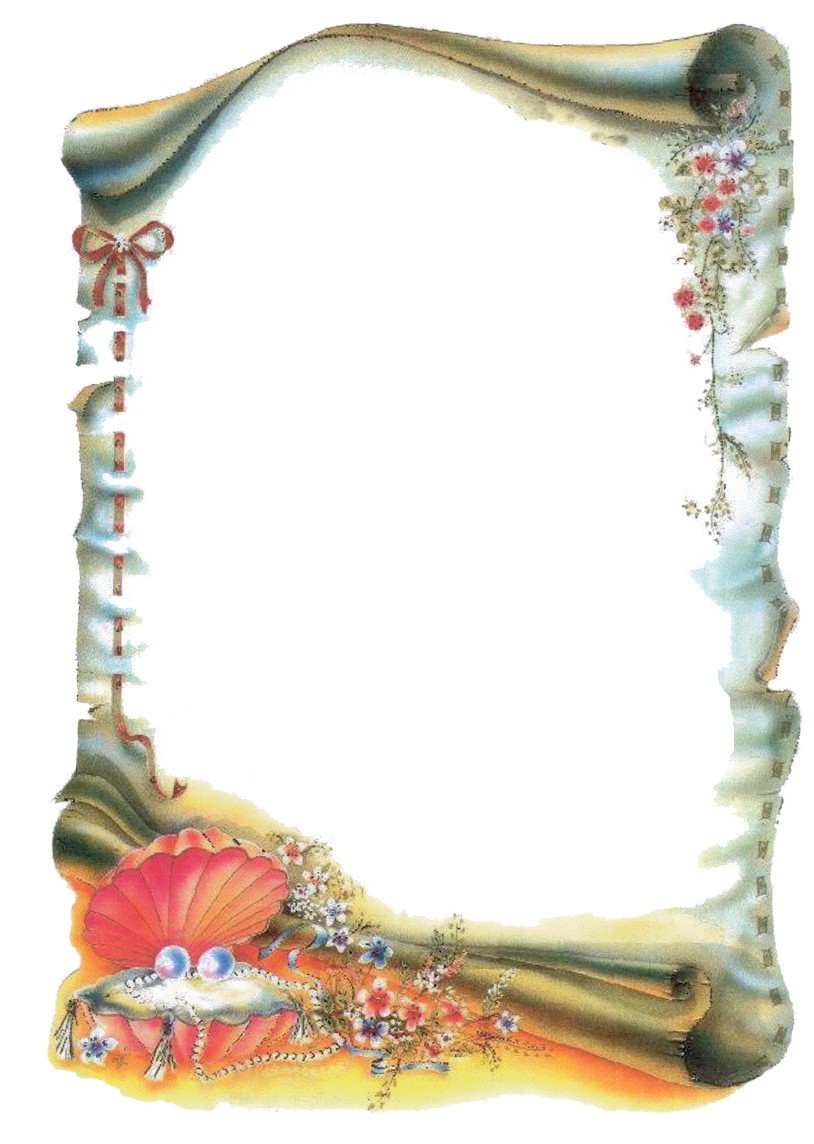 اعداد وتصميم الاستاذة بوعرشة كريمة                       اتمنى أن ينال إعجاب الجميع  طرائق ترتيب الدفتر  لكل من حصل على علية يتصل بصفحتي ويضع تعليقا حتى اريه كيفية جمعه بالشكل الصحيح                                                *الأستاذ(ة)......................................................                    *تاريخ ومكان الميلاد............................................                           *الحالة العائلية.............................................................                       *عدد الأولاد..........................................................  *المؤهل............................................................................*تاريخ التعيين.....................................................................*الإطار.............................................................................*الصفة..............................................................................*تاريخ الترسيم........................................................................*الدرجة.................................................................................*تاريخها.................................................................................*نقاط التفتيش............................................................................................................................................................................*تاريخها....................................................................................*رقم الضمان الاجتماعي.........................................................................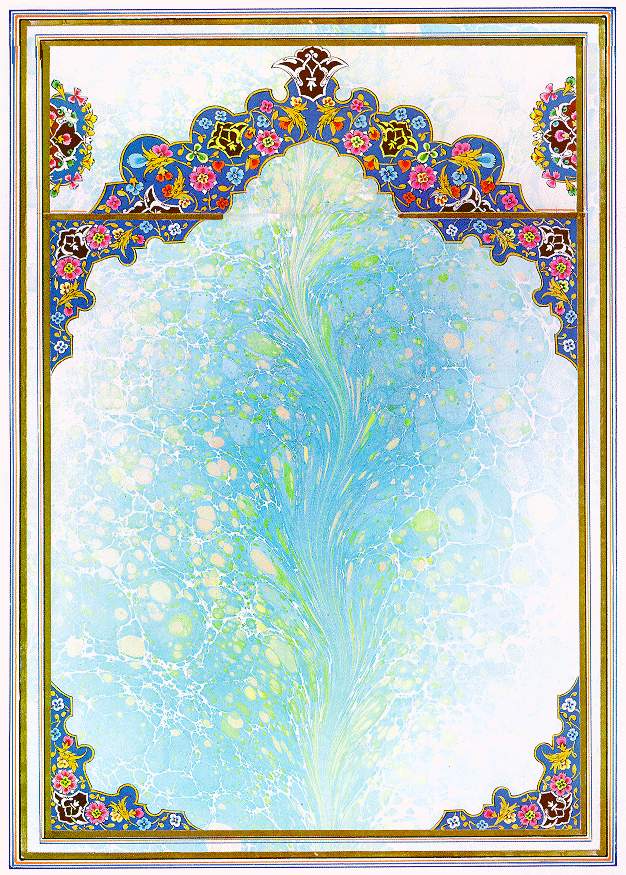 اللهمإنا نعوذ بك من علم لا ينفعومن قلب لا يخشعومن نفس لا تشبعومن دعوة لا يستجاب لهااللهمإن نسألك الثبات في الأمروالعزيمة على الرشدنسألك شكر نعمتك وحسن عبادتكونسألك قلبا سليما ولسانا صادقاونسألك من خير ما تعلم ونعوذ بك من شر ما تعلم ونستغفرك لما تعلمإنك علاّم الغيوب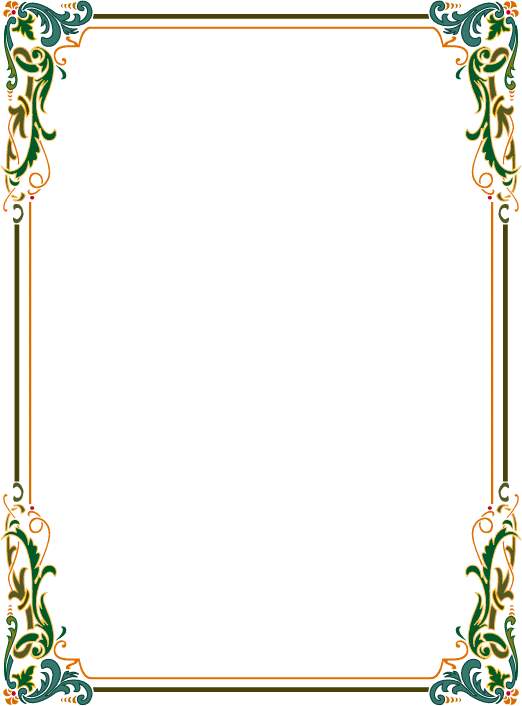 